Name: _____________________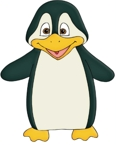 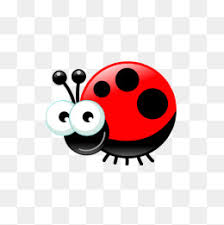 Wochenplanfür die Hausarbeit30.3.20 – 3.4.20Bitte wiederholt in den Ferien die Reihen und übt lesen. Nach den Ferien werden wir einen 1*1-Test schreiben. Wir wünschen euch schöne und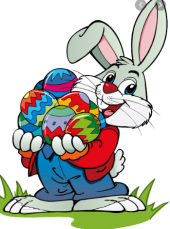 gesunde Ostern und freuen uns, euch hoffentlich bald wiederzusehen.DatumAufgabeMatheFlex und Flo (gelb):S. 16,17,24,26,27,29,30Schreibe die 6er, 8er, 9er Aufgaben auf einen Zettel.Übe die 6er-, 8er und 9er-Reihe auswendig!Lass dich von deinen Eltern abfragen und übe die Reihe auch durcheinander!Gruppe Frau Beben (Flex und Flo gelb):S. 13,14,16,17,24,25,26Übe die 4er-Reihe und 3er-Reihe!DeutschBearbeite 1 Seite im „„“““““““Schönschreiben mit Fred Ferkel““““ (rote Mappe). Das Heftchen wird bewertet!!!!Niko Arbeitsheft:S.55,56,57Gruppe Frau Beben (kopiertes Niko-Heft):S. 46,47,48LesenArbeite 15 Minuten am Lies-Mal-Heft! Wenn dein Lies-Mal-Heft fertig ist, suche dir ein Buch und übe lesen